Long May You RunStephen Stills and Neil Young 1976 (The Stills-Young Band)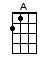 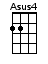 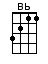 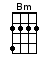 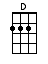 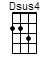 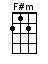 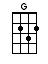 < Throw [Asus4] chords in the 2nd line of all stanzas as shown in the INTRO, i.e., to your [A] chord just add your pinky to the 3rd string, 2nd fret >RHYTHM TIP:  the single [G] chords comes on the + count  [D] [G]/ run      / 1 2 //  1 + 2 + / 1 2 /INSTRUMENTAL VERSE INTRO:  / 1 2 / 1 2 /[D] We've been [F#m] through some [G] things to-[D]gether[Bm] With trunks of [G] memories / [A] still to [Asus4] come / [A] /[D] We found [F#m] things to do [G] in stormy [D] weather[Bm] Long [A] may you / [D] run [Dsus4] / [D] /[D] We've been [F#m] through some [G] things to-[D]gether[Bm] With trunks of [G] memories [A] still to come [A][D] We found [F#m] things to do [G] in stormy [D] weather[Bm] Long [A] may you / [D] run [Dsus4] / [D] /CHORUS:[D] Long may you [F#m] run [G] long may [D] you run[Bm] Although these [G] changes have [A] come [A][D] With your chrome heart [F#m] shinin' [G] in the [D] sun[Bm] Long [A] may you / [D] run [G] / 1 2 /[Bb] / [Bb] / [D][Dsus4] / [D]Well it was [D] back in Blind [F#m] River in [G] nineteen [D] sixty-two[Bm] When I last [G] saw you a-[A]live [A][D] But we missed that [F#m] shift on the [G] long decline [D][Bm] Long [A] may you / [D] run [Dsus4] / [D] /CHORUS:[D] Long may you [F#m] run [G] long may [D] you run[Bm] Although these [G] changes have [A] come [A][D] With your chrome heart [F#m] shinin' [G] in the [D] sun[Bm] Long [A] may you / [D] run [G] / 1 2 /[Bb] / [Bb] /INSTRUMENTAL VERSE:  < OPTIONAL >[D] We've been [F#m] through some [G] things to-[D]gether[Bm] With trunks of [G] memories / [A] still to [Asus4] come / [A] /[D] We found [F#m] things to do [G] in stormy [D] weather[Bm] Long [A] may you / [D] run [Dsus4] / [D] /[D] Maybe the [F#m] Beach Boys have [G] got you now [D][Bm] With those [G] waves singin' [A] Caroline [A][D] Rollin' [F#m] down that [G] empty [D] ocean road[Bm] Get into the [A] surf on [D] time [D]CHORUS:[D] Long may you [F#m] run [G] long may [D] you run[Bm] Although these [G] changes have [A] come [A][D] With your chrome heart [F#m] shinin' [G] in the [D] sun[Bm] Long [A] may you / [D] run [G] / 1 2 /[Bb] / [Bb] / [D]↓www.bytownukulele.ca